Teacher Name: 		Week of: 	-MONDAYTUESDAYWEDNESDAYTime	Time	Time	Time	TimeTopic/Subject	Topic/Subject	Topic/Subject	Topic/Subject	Topic/Subject+Lesson Title	Lesson Title	Lesson Title	Lesson Title	Lesson Title+Homework/Assessment Homework/Assessment Homework/Assessment Homework/Assessment Homework/Assessment Topic/Subject	Topic/Subject	Topic/Subject	Topic/Subject	Topic/SubjectLesson Title	Lesson Title	Lesson Title	Lesson Title	Lesson Title Homework/Assessment   Homework/Assessment   Homework/Assessment   Homework/Assessment Homework/AssessmentTopic/Subject	Topic/Subject	Topic/Subject	Topic/Subject	Topic/Subject+Lesson Title	Lesson Title	Lesson Title	Lesson Title	Lesson Title+Homework/Assessment   Homework/Assessment   Homework/Assessment   Homework/Assessment Homework/Assessment-1-Topic/Subject	Topic/Subject	Topic/Subject	Topic/Subject	Topic/SubjectTHURSDAYFRIDAYLesson Title	Lesson Title	Lesson Title	Lesson Title	Lesson Title Homework/Assessment   Homework/Assessment   Homework/Assessment   Homework/Assessment Homework/AssessmentTopic/Subject	Topic/Subject	Topic/Subject	Topic/Subject	Topic/Subject+Lesson Title	Lesson Title	Lesson Title	Lesson Title	Lesson Title+	+Homework/Assessment   Homework/Assessment   Homework/Assessment   Homework/Assessment Homework/Assessment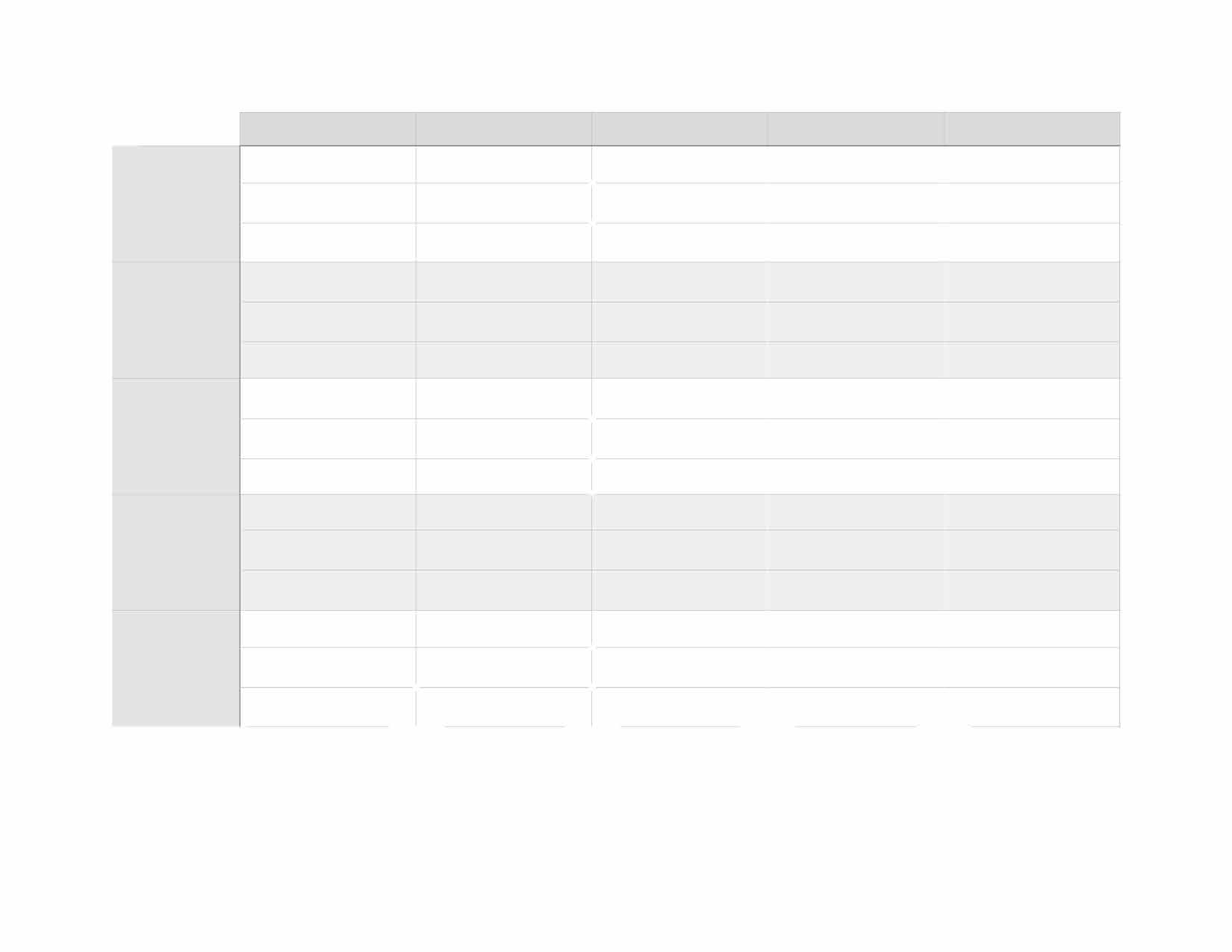 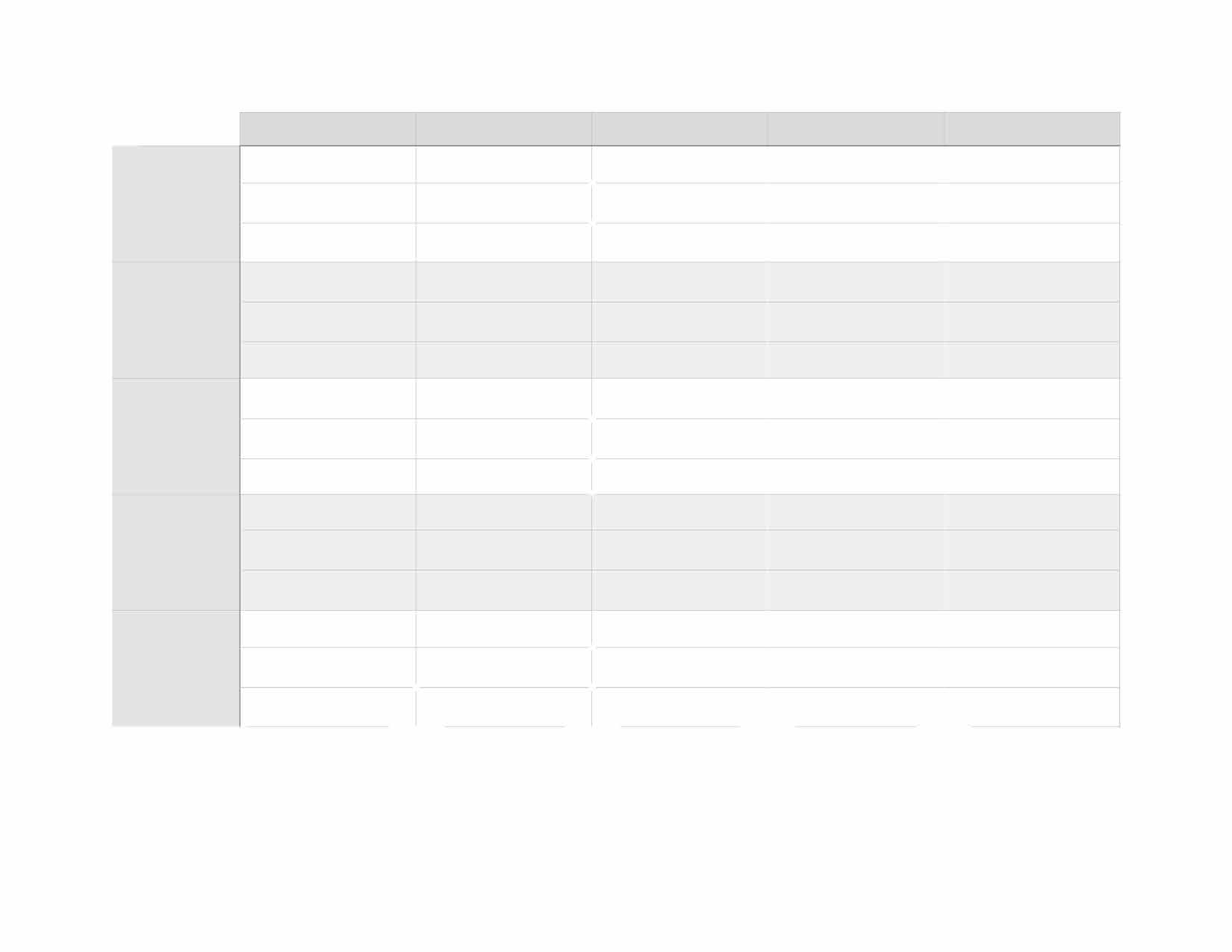 Materials Needed: